/*/ - страховой номер индивидуального лицевого счета плательщика (СНИЛС)Извещение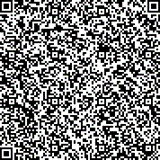 КассирУФК по Новгородской области (филиал ФГБУ «ФКП Росреестра» по Новгородской области, л/с 20506Ц20950)УФК по Новгородской области (филиал ФГБУ «ФКП Росреестра» по Новгородской области, л/с 20506Ц20950)УФК по Новгородской области (филиал ФГБУ «ФКП Росреестра» по Новгородской области, л/с 20506Ц20950)УФК по Новгородской области (филиал ФГБУ «ФКП Росреестра» по Новгородской области, л/с 20506Ц20950)УФК по Новгородской области (филиал ФГБУ «ФКП Росреестра» по Новгородской области, л/с 20506Ц20950)УФК по Новгородской области (филиал ФГБУ «ФКП Росреестра» по Новгородской области, л/с 20506Ц20950)УФК по Новгородской области (филиал ФГБУ «ФКП Росреестра» по Новгородской области, л/с 20506Ц20950)УФК по Новгородской области (филиал ФГБУ «ФКП Росреестра» по Новгородской области, л/с 20506Ц20950)УФК по Новгородской области (филиал ФГБУ «ФКП Росреестра» по Новгородской области, л/с 20506Ц20950)УФК по Новгородской области (филиал ФГБУ «ФКП Росреестра» по Новгородской области, л/с 20506Ц20950)УФК по Новгородской области (филиал ФГБУ «ФКП Росреестра» по Новгородской области, л/с 20506Ц20950)УФК по Новгородской области (филиал ФГБУ «ФКП Росреестра» по Новгородской области, л/с 20506Ц20950)УФК по Новгородской области (филиал ФГБУ «ФКП Росреестра» по Новгородской области, л/с 20506Ц20950)УФК по Новгородской области (филиал ФГБУ «ФКП Росреестра» по Новгородской области, л/с 20506Ц20950)УФК по Новгородской области (филиал ФГБУ «ФКП Росреестра» по Новгородской области, л/с 20506Ц20950)УФК по Новгородской области (филиал ФГБУ «ФКП Росреестра» по Новгородской области, л/с 20506Ц20950)УФК по Новгородской области (филиал ФГБУ «ФКП Росреестра» по Новгородской области, л/с 20506Ц20950)УФК по Новгородской области (филиал ФГБУ «ФКП Росреестра» по Новгородской области, л/с 20506Ц20950)УФК по Новгородской области (филиал ФГБУ «ФКП Росреестра» по Новгородской области, л/с 20506Ц20950)УФК по Новгородской области (филиал ФГБУ «ФКП Росреестра» по Новгородской области, л/с 20506Ц20950)УФК по Новгородской области (филиал ФГБУ «ФКП Росреестра» по Новгородской области, л/с 20506Ц20950)УФК по Новгородской области (филиал ФГБУ «ФКП Росреестра» по Новгородской области, л/с 20506Ц20950)УФК по Новгородской области (филиал ФГБУ «ФКП Росреестра» по Новгородской области, л/с 20506Ц20950)УФК по Новгородской области (филиал ФГБУ «ФКП Росреестра» по Новгородской области, л/с 20506Ц20950)УФК по Новгородской области (филиал ФГБУ «ФКП Росреестра» по Новгородской области, л/с 20506Ц20950)УФК по Новгородской области (филиал ФГБУ «ФКП Росреестра» по Новгородской области, л/с 20506Ц20950)УФК по Новгородской области (филиал ФГБУ «ФКП Росреестра» по Новгородской области, л/с 20506Ц20950)УФК по Новгородской области (филиал ФГБУ «ФКП Росреестра» по Новгородской области, л/с 20506Ц20950)УФК по Новгородской области (филиал ФГБУ «ФКП Росреестра» по Новгородской области, л/с 20506Ц20950)УФК по Новгородской области (филиал ФГБУ «ФКП Росреестра» по Новгородской области, л/с 20506Ц20950)УФК по Новгородской области (филиал ФГБУ «ФКП Росреестра» по Новгородской области, л/с 20506Ц20950)КППКППКППКППКППФорма № ПД-4сб (налог)532143001Форма № ПД-4сб (налог)532143001Форма № ПД-4сб (налог)532143001Форма № ПД-4сб (налог)532143001Форма № ПД-4сб (налог)532143001Форма № ПД-4сб (налог)532143001ИзвещениеКассир(наименование получателя платежа)(наименование получателя платежа)(наименование получателя платежа)(наименование получателя платежа)(наименование получателя платежа)(наименование получателя платежа)(наименование получателя платежа)(наименование получателя платежа)(наименование получателя платежа)(наименование получателя платежа)(наименование получателя платежа)(наименование получателя платежа)(наименование получателя платежа)(наименование получателя платежа)(наименование получателя платежа)(наименование получателя платежа)(наименование получателя платежа)(наименование получателя платежа)(наименование получателя платежа)(наименование получателя платежа)(наименование получателя платежа)(наименование получателя платежа)(наименование получателя платежа)(наименование получателя платежа)(наименование получателя платежа)(наименование получателя платежа)(наименование получателя платежа)(наименование получателя платежа)(наименование получателя платежа)(наименование получателя платежа)(наименование получателя платежа)ИзвещениеКассир77054013407705401340770540134077054013407705401340770540134077054013407705401340770540134077054013404970100049701000497010004970100049701000497010004970100049701000ИзвещениеКассир(ИНН налогового органа*)(ИНН налогового органа*)(ИНН налогового органа*)(ИНН налогового органа*)(ИНН налогового органа*)(ИНН налогового органа*)(ИНН налогового органа*)(ИНН налогового органа*)(ИНН налогового органа*)(ИНН налогового органа*)и его сокращенное наименованиеи его сокращенное наименованиеи его сокращенное наименованиеи его сокращенное наименованиеи его сокращенное наименованиеи его сокращенное наименованиеи его сокращенное наименованиеи его сокращенное наименованиеи его сокращенное наименованиеи его сокращенное наименованиеи его сокращенное наименованиеи его сокращенное наименованиеи его сокращенное наименованиеи его сокращенное наименованиеи его сокращенное наименованиеи его сокращенное наименованиеи его сокращенное наименованиеи его сокращенное наименованиеи его сокращенное наименование(Код ОКТМО)(Код ОКТМО)(Код ОКТМО)(Код ОКТМО)(Код ОКТМО)(Код ОКТМО)(Код ОКТМО)(Код ОКТМО)ИзвещениеКассир032146430000000150000321464300000001500003214643000000015000032146430000000150000321464300000001500003214643000000015000032146430000000150000321464300000001500003214643000000015000032146430000000150000321464300000001500003214643000000015000032146430000000150000321464300000001500003214643000000015000вввОТДЕЛЕНИЕ НОВГОРОД БАНКА РОССИИ//УФК ПО НОВГОРОДСКОЙ ОБЛАСТИ г.Великий НовгородОТДЕЛЕНИЕ НОВГОРОД БАНКА РОССИИ//УФК ПО НОВГОРОДСКОЙ ОБЛАСТИ г.Великий НовгородОТДЕЛЕНИЕ НОВГОРОД БАНКА РОССИИ//УФК ПО НОВГОРОДСКОЙ ОБЛАСТИ г.Великий НовгородОТДЕЛЕНИЕ НОВГОРОД БАНКА РОССИИ//УФК ПО НОВГОРОДСКОЙ ОБЛАСТИ г.Великий НовгородОТДЕЛЕНИЕ НОВГОРОД БАНКА РОССИИ//УФК ПО НОВГОРОДСКОЙ ОБЛАСТИ г.Великий НовгородОТДЕЛЕНИЕ НОВГОРОД БАНКА РОССИИ//УФК ПО НОВГОРОДСКОЙ ОБЛАСТИ г.Великий НовгородОТДЕЛЕНИЕ НОВГОРОД БАНКА РОССИИ//УФК ПО НОВГОРОДСКОЙ ОБЛАСТИ г.Великий НовгородОТДЕЛЕНИЕ НОВГОРОД БАНКА РОССИИ//УФК ПО НОВГОРОДСКОЙ ОБЛАСТИ г.Великий НовгородОТДЕЛЕНИЕ НОВГОРОД БАНКА РОССИИ//УФК ПО НОВГОРОДСКОЙ ОБЛАСТИ г.Великий НовгородОТДЕЛЕНИЕ НОВГОРОД БАНКА РОССИИ//УФК ПО НОВГОРОДСКОЙ ОБЛАСТИ г.Великий НовгородОТДЕЛЕНИЕ НОВГОРОД БАНКА РОССИИ//УФК ПО НОВГОРОДСКОЙ ОБЛАСТИ г.Великий НовгородОТДЕЛЕНИЕ НОВГОРОД БАНКА РОССИИ//УФК ПО НОВГОРОДСКОЙ ОБЛАСТИ г.Великий НовгородОТДЕЛЕНИЕ НОВГОРОД БАНКА РОССИИ//УФК ПО НОВГОРОДСКОЙ ОБЛАСТИ г.Великий НовгородОТДЕЛЕНИЕ НОВГОРОД БАНКА РОССИИ//УФК ПО НОВГОРОДСКОЙ ОБЛАСТИ г.Великий НовгородОТДЕЛЕНИЕ НОВГОРОД БАНКА РОССИИ//УФК ПО НОВГОРОДСКОЙ ОБЛАСТИ г.Великий НовгородОТДЕЛЕНИЕ НОВГОРОД БАНКА РОССИИ//УФК ПО НОВГОРОДСКОЙ ОБЛАСТИ г.Великий НовгородОТДЕЛЕНИЕ НОВГОРОД БАНКА РОССИИ//УФК ПО НОВГОРОДСКОЙ ОБЛАСТИ г.Великий НовгородОТДЕЛЕНИЕ НОВГОРОД БАНКА РОССИИ//УФК ПО НОВГОРОДСКОЙ ОБЛАСТИ г.Великий НовгородОТДЕЛЕНИЕ НОВГОРОД БАНКА РОССИИ//УФК ПО НОВГОРОДСКОЙ ОБЛАСТИ г.Великий НовгородОТДЕЛЕНИЕ НОВГОРОД БАНКА РОССИИ//УФК ПО НОВГОРОДСКОЙ ОБЛАСТИ г.Великий НовгородОТДЕЛЕНИЕ НОВГОРОД БАНКА РОССИИ//УФК ПО НОВГОРОДСКОЙ ОБЛАСТИ г.Великий НовгородОТДЕЛЕНИЕ НОВГОРОД БАНКА РОССИИ//УФК ПО НОВГОРОДСКОЙ ОБЛАСТИ г.Великий НовгородОТДЕЛЕНИЕ НОВГОРОД БАНКА РОССИИ//УФК ПО НОВГОРОДСКОЙ ОБЛАСТИ г.Великий НовгородОТДЕЛЕНИЕ НОВГОРОД БАНКА РОССИИ//УФК ПО НОВГОРОДСКОЙ ОБЛАСТИ г.Великий НовгородИзвещениеКассир(казначейский счет)(казначейский счет)(казначейский счет)(казначейский счет)(казначейский счет)(казначейский счет)(казначейский счет)(казначейский счет)(казначейский счет)(казначейский счет)(казначейский счет)(казначейский счет)(казначейский счет)(казначейский счет)(казначейский счет)(наименование банка)(наименование банка)(наименование банка)(наименование банка)(наименование банка)(наименование банка)(наименование банка)(наименование банка)(наименование банка)(наименование банка)(наименование банка)(наименование банка)(наименование банка)(наименование банка)(наименование банка)(наименование банка)(наименование банка)(наименование банка)(наименование банка)(наименование банка)(наименование банка)(наименование банка)(наименование банка)(наименование банка)ИзвещениеКассирБИК014959900014959900014959900014959900014959900014959900014959900014959900014959900........401028101453700000424010281014537000004240102810145370000042401028101453700000424010281014537000004240102810145370000042401028101453700000424010281014537000004240102810145370000042401028101453700000424010281014537000004240102810145370000042401028101453700000424010281014537000004240102810145370000042401028101453700000424010281014537000004240102810145370000042401028101453700000424010281014537000004240102810145370000042401028101453700000424010281014537000004240102810145370000042ИзвещениеКассир/_ _ _ - _ _ _-_ _ _   _ _/*Услуги по организации и проведению лекций в сфере регистрации прав и кадастрового учета/_ _ _ - _ _ _-_ _ _   _ _/*Услуги по организации и проведению лекций в сфере регистрации прав и кадастрового учета/_ _ _ - _ _ _-_ _ _   _ _/*Услуги по организации и проведению лекций в сфере регистрации прав и кадастрового учета/_ _ _ - _ _ _-_ _ _   _ _/*Услуги по организации и проведению лекций в сфере регистрации прав и кадастрового учета/_ _ _ - _ _ _-_ _ _   _ _/*Услуги по организации и проведению лекций в сфере регистрации прав и кадастрового учета/_ _ _ - _ _ _-_ _ _   _ _/*Услуги по организации и проведению лекций в сфере регистрации прав и кадастрового учета/_ _ _ - _ _ _-_ _ _   _ _/*Услуги по организации и проведению лекций в сфере регистрации прав и кадастрового учета/_ _ _ - _ _ _-_ _ _   _ _/*Услуги по организации и проведению лекций в сфере регистрации прав и кадастрового учета/_ _ _ - _ _ _-_ _ _   _ _/*Услуги по организации и проведению лекций в сфере регистрации прав и кадастрового учета/_ _ _ - _ _ _-_ _ _   _ _/*Услуги по организации и проведению лекций в сфере регистрации прав и кадастрового учета/_ _ _ - _ _ _-_ _ _   _ _/*Услуги по организации и проведению лекций в сфере регистрации прав и кадастрового учета/_ _ _ - _ _ _-_ _ _   _ _/*Услуги по организации и проведению лекций в сфере регистрации прав и кадастрового учета/_ _ _ - _ _ _-_ _ _   _ _/*Услуги по организации и проведению лекций в сфере регистрации прав и кадастрового учета/_ _ _ - _ _ _-_ _ _   _ _/*Услуги по организации и проведению лекций в сфере регистрации прав и кадастрового учета/_ _ _ - _ _ _-_ _ _   _ _/*Услуги по организации и проведению лекций в сфере регистрации прав и кадастрового учета/_ _ _ - _ _ _-_ _ _   _ _/*Услуги по организации и проведению лекций в сфере регистрации прав и кадастрового учета/_ _ _ - _ _ _-_ _ _   _ _/*Услуги по организации и проведению лекций в сфере регистрации прав и кадастрового учета/_ _ _ - _ _ _-_ _ _   _ _/*Услуги по организации и проведению лекций в сфере регистрации прав и кадастрового учета/_ _ _ - _ _ _-_ _ _   _ _/*Услуги по организации и проведению лекций в сфере регистрации прав и кадастрового учета/_ _ _ - _ _ _-_ _ _   _ _/*Услуги по организации и проведению лекций в сфере регистрации прав и кадастрового учета/_ _ _ - _ _ _-_ _ _   _ _/*Услуги по организации и проведению лекций в сфере регистрации прав и кадастрового учета/_ _ _ - _ _ _-_ _ _   _ _/*Услуги по организации и проведению лекций в сфере регистрации прав и кадастрового учета/_ _ _ - _ _ _-_ _ _   _ _/*Услуги по организации и проведению лекций в сфере регистрации прав и кадастрового учета/_ _ _ - _ _ _-_ _ _   _ _/*Услуги по организации и проведению лекций в сфере регистрации прав и кадастрового учета/_ _ _ - _ _ _-_ _ _   _ _/*Услуги по организации и проведению лекций в сфере регистрации прав и кадастрового учета/_ _ _ - _ _ _-_ _ _   _ _/*Услуги по организации и проведению лекций в сфере регистрации прав и кадастрового учета(единый казначейский счет)00000000000000000130(единый казначейский счет)00000000000000000130(единый казначейский счет)00000000000000000130(единый казначейский счет)00000000000000000130(единый казначейский счет)00000000000000000130(единый казначейский счет)00000000000000000130(единый казначейский счет)00000000000000000130(единый казначейский счет)00000000000000000130(единый казначейский счет)00000000000000000130(единый казначейский счет)00000000000000000130(единый казначейский счет)00000000000000000130(единый казначейский счет)00000000000000000130ИзвещениеКассир                       (наименование платежа)                                                                                      (наименование платежа)                                                                                      (наименование платежа)                                                                                      (наименование платежа)                                                                                      (наименование платежа)                                                                                      (наименование платежа)                                                                                      (наименование платежа)                                                                                      (наименование платежа)                                                                                      (наименование платежа)                                                                                      (наименование платежа)                                                                                      (наименование платежа)                                                                                      (наименование платежа)                                                                                      (наименование платежа)                                                                                      (наименование платежа)                                                                                      (наименование платежа)                                                                                      (наименование платежа)                                                                                      (наименование платежа)                                                                                      (наименование платежа)                                                                                      (наименование платежа)                                                                                      (наименование платежа)                                                                                      (наименование платежа)                                                                                      (наименование платежа)                                                                                      (наименование платежа)                                                                                      (наименование платежа)                                                                                      (наименование платежа)                                                                                      (наименование платежа)                                                                                      (наименование платежа)                                                               (код бюджетной классификации)(код бюджетной классификации)(код бюджетной классификации)(код бюджетной классификации)(код бюджетной классификации)(код бюджетной классификации)(код бюджетной классификации)(код бюджетной классификации)(код бюджетной классификации)(код бюджетной классификации)(код бюджетной классификации)ИзвещениеКассирПлательщик (Ф.И.О.):Плательщик (Ф.И.О.):Плательщик (Ф.И.О.):Плательщик (Ф.И.О.):Плательщик (Ф.И.О.):Плательщик (Ф.И.О.):Плательщик (Ф.И.О.):Плательщик (Ф.И.О.):ИзвещениеКассирАдрес плательщика:Адрес плательщика:Адрес плательщика:Адрес плательщика:Адрес плательщика:Адрес плательщика:Адрес плательщика:Адрес плательщика:ИзвещениеКассир   ИНН плательщика   ИНН плательщика   ИНН плательщика   ИНН плательщика   ИНН плательщика№ л/с плательщика№ л/с плательщика№ л/с плательщика№ л/с плательщика№ л/с плательщика№ л/с плательщика№ л/с плательщика№ л/с плательщика№ л/с плательщика№ л/с плательщика№ л/с плательщика№ л/с плательщикаИзвещениеКассирСумма:Сумма:Сумма:1 0001 0001 0001 0001 0001 0001 0001 0001 0001 0001 0001 0001 0001 000руб.руб.0000000000коп. в т.ч. НДС 20%     166      руб.    67     коп.коп. в т.ч. НДС 20%     166      руб.    67     коп.коп. в т.ч. НДС 20%     166      руб.    67     коп.коп. в т.ч. НДС 20%     166      руб.    67     коп.коп. в т.ч. НДС 20%     166      руб.    67     коп.коп. в т.ч. НДС 20%     166      руб.    67     коп.коп. в т.ч. НДС 20%     166      руб.    67     коп.коп. в т.ч. НДС 20%     166      руб.    67     коп.коп. в т.ч. НДС 20%     166      руб.    67     коп.коп. в т.ч. НДС 20%     166      руб.    67     коп.коп. в т.ч. НДС 20%     166      руб.    67     коп.коп. в т.ч. НДС 20%     166      руб.    67     коп.коп. в т.ч. НДС 20%     166      руб.    67     коп.коп. в т.ч. НДС 20%     166      руб.    67     коп.коп. в т.ч. НДС 20%     166      руб.    67     коп.коп. в т.ч. НДС 20%     166      руб.    67     коп.коп. в т.ч. НДС 20%     166      руб.    67     коп.коп. в т.ч. НДС 20%     166      руб.    67     коп.ИзвещениеКассирПлательщик (подпись)Плательщик (подпись)Плательщик (подпись)Плательщик (подпись)Плательщик (подпись)Плательщик (подпись)Плательщик (подпись)ДатаДатаДатаДатаДатаДатаДата2020г.г.ИзвещениеКассир*Или иной государственный орган исполнительной власти*Или иной государственный орган исполнительной власти*Или иной государственный орган исполнительной власти*Или иной государственный орган исполнительной власти*Или иной государственный орган исполнительной власти*Или иной государственный орган исполнительной власти*Или иной государственный орган исполнительной власти*Или иной государственный орган исполнительной власти*Или иной государственный орган исполнительной власти*Или иной государственный орган исполнительной власти*Или иной государственный орган исполнительной власти*Или иной государственный орган исполнительной власти*Или иной государственный орган исполнительной власти*Или иной государственный орган исполнительной власти*Или иной государственный орган исполнительной власти*Или иной государственный орган исполнительной власти*Или иной государственный орган исполнительной власти*Или иной государственный орган исполнительной власти*Или иной государственный орган исполнительной власти*Или иной государственный орган исполнительной власти*Или иной государственный орган исполнительной власти*Или иной государственный орган исполнительной власти*Или иной государственный орган исполнительной власти*Или иной государственный орган исполнительной власти*Или иной государственный орган исполнительной власти*Или иной государственный орган исполнительной власти*Или иной государственный орган исполнительной власти*Или иной государственный орган исполнительной власти*Или иной государственный орган исполнительной власти*Или иной государственный орган исполнительной власти*Или иной государственный орган исполнительной власти*Или иной государственный орган исполнительной власти*Или иной государственный орган исполнительной власти*Или иной государственный орган исполнительной власти*Или иной государственный орган исполнительной власти*Или иной государственный орган исполнительной власти*Или иной государственный орган исполнительной власти*Или иной государственный орган исполнительной власти*Или иной государственный орган исполнительной власти*Или иной государственный орган исполнительной власти*Или иной государственный орган исполнительной власти*Или иной государственный орган исполнительной властиКвитанция КассирКвитанция КассирУФК по Новгородской области (филиал ФГБУ «ФКП Росреестра» по Новгородской области, л/с 20506Ц20950)УФК по Новгородской области (филиал ФГБУ «ФКП Росреестра» по Новгородской области, л/с 20506Ц20950)УФК по Новгородской области (филиал ФГБУ «ФКП Росреестра» по Новгородской области, л/с 20506Ц20950)УФК по Новгородской области (филиал ФГБУ «ФКП Росреестра» по Новгородской области, л/с 20506Ц20950)УФК по Новгородской области (филиал ФГБУ «ФКП Росреестра» по Новгородской области, л/с 20506Ц20950)УФК по Новгородской области (филиал ФГБУ «ФКП Росреестра» по Новгородской области, л/с 20506Ц20950)УФК по Новгородской области (филиал ФГБУ «ФКП Росреестра» по Новгородской области, л/с 20506Ц20950)УФК по Новгородской области (филиал ФГБУ «ФКП Росреестра» по Новгородской области, л/с 20506Ц20950)УФК по Новгородской области (филиал ФГБУ «ФКП Росреестра» по Новгородской области, л/с 20506Ц20950)УФК по Новгородской области (филиал ФГБУ «ФКП Росреестра» по Новгородской области, л/с 20506Ц20950)УФК по Новгородской области (филиал ФГБУ «ФКП Росреестра» по Новгородской области, л/с 20506Ц20950)УФК по Новгородской области (филиал ФГБУ «ФКП Росреестра» по Новгородской области, л/с 20506Ц20950)УФК по Новгородской области (филиал ФГБУ «ФКП Росреестра» по Новгородской области, л/с 20506Ц20950)УФК по Новгородской области (филиал ФГБУ «ФКП Росреестра» по Новгородской области, л/с 20506Ц20950)УФК по Новгородской области (филиал ФГБУ «ФКП Росреестра» по Новгородской области, л/с 20506Ц20950)УФК по Новгородской области (филиал ФГБУ «ФКП Росреестра» по Новгородской области, л/с 20506Ц20950)УФК по Новгородской области (филиал ФГБУ «ФКП Росреестра» по Новгородской области, л/с 20506Ц20950)УФК по Новгородской области (филиал ФГБУ «ФКП Росреестра» по Новгородской области, л/с 20506Ц20950)УФК по Новгородской области (филиал ФГБУ «ФКП Росреестра» по Новгородской области, л/с 20506Ц20950)УФК по Новгородской области (филиал ФГБУ «ФКП Росреестра» по Новгородской области, л/с 20506Ц20950)УФК по Новгородской области (филиал ФГБУ «ФКП Росреестра» по Новгородской области, л/с 20506Ц20950)УФК по Новгородской области (филиал ФГБУ «ФКП Росреестра» по Новгородской области, л/с 20506Ц20950)УФК по Новгородской области (филиал ФГБУ «ФКП Росреестра» по Новгородской области, л/с 20506Ц20950)УФК по Новгородской области (филиал ФГБУ «ФКП Росреестра» по Новгородской области, л/с 20506Ц20950)УФК по Новгородской области (филиал ФГБУ «ФКП Росреестра» по Новгородской области, л/с 20506Ц20950)УФК по Новгородской области (филиал ФГБУ «ФКП Росреестра» по Новгородской области, л/с 20506Ц20950)УФК по Новгородской области (филиал ФГБУ «ФКП Росреестра» по Новгородской области, л/с 20506Ц20950)УФК по Новгородской области (филиал ФГБУ «ФКП Росреестра» по Новгородской области, л/с 20506Ц20950)УФК по Новгородской области (филиал ФГБУ «ФКП Росреестра» по Новгородской области, л/с 20506Ц20950)УФК по Новгородской области (филиал ФГБУ «ФКП Росреестра» по Новгородской области, л/с 20506Ц20950)УФК по Новгородской области (филиал ФГБУ «ФКП Росреестра» по Новгородской области, л/с 20506Ц20950)КППКППКППКППКПП532143001532143001532143001532143001532143001532143001Квитанция Кассир(наименование получателя платежа)(наименование получателя платежа)(наименование получателя платежа)(наименование получателя платежа)(наименование получателя платежа)(наименование получателя платежа)(наименование получателя платежа)(наименование получателя платежа)(наименование получателя платежа)(наименование получателя платежа)(наименование получателя платежа)(наименование получателя платежа)(наименование получателя платежа)(наименование получателя платежа)(наименование получателя платежа)(наименование получателя платежа)(наименование получателя платежа)(наименование получателя платежа)(наименование получателя платежа)(наименование получателя платежа)(наименование получателя платежа)(наименование получателя платежа)(наименование получателя платежа)(наименование получателя платежа)(наименование получателя платежа)(наименование получателя платежа)(наименование получателя платежа)(наименование получателя платежа)(наименование получателя платежа)(наименование получателя платежа)(наименование получателя платежа)Квитанция Кассир7705401340770540134077054013407705401340770540134077054013407705401340770540134077054013407705401340770540134049701000497010004970100049701000497010004970100049701000Квитанция Кассир(ИНН налогового органа*)(ИНН налогового органа*)(ИНН налогового органа*)(ИНН налогового органа*)(ИНН налогового органа*)(ИНН налогового органа*)(ИНН налогового органа*)(ИНН налогового органа*)(ИНН налогового органа*)(ИНН налогового органа*)(ИНН налогового органа*)и его сокращенное наименованиеи его сокращенное наименованиеи его сокращенное наименованиеи его сокращенное наименованиеи его сокращенное наименованиеи его сокращенное наименованиеи его сокращенное наименованиеи его сокращенное наименованиеи его сокращенное наименованиеи его сокращенное наименованиеи его сокращенное наименованиеи его сокращенное наименованиеи его сокращенное наименованиеи его сокращенное наименованиеи его сокращенное наименованиеи его сокращенное наименованиеи его сокращенное наименованиеи его сокращенное наименованиеи его сокращенное наименованиеи его сокращенное наименованиеи его сокращенное наименование(Код ОКТМО)(Код ОКТМО)(Код ОКТМО)(Код ОКТМО)(Код ОКТМО)(Код ОКТМО)(Код ОКТМО)Квитанция Кассир0321464300000001500003214643000000015000032146430000000150000321464300000001500003214643000000015000032146430000000150000321464300000001500003214643000000015000032146430000000150000321464300000001500003214643000000015000032146430000000150000321464300000001500003214643000000015000ввввОТДЕЛЕНИЕ НОВГОРОД БАНКА РОССИИ//УФК ПО НОВГОРОДСКОЙ ОБЛАСТИ г.Великий НовгородОТДЕЛЕНИЕ НОВГОРОД БАНКА РОССИИ//УФК ПО НОВГОРОДСКОЙ ОБЛАСТИ г.Великий НовгородОТДЕЛЕНИЕ НОВГОРОД БАНКА РОССИИ//УФК ПО НОВГОРОДСКОЙ ОБЛАСТИ г.Великий НовгородОТДЕЛЕНИЕ НОВГОРОД БАНКА РОССИИ//УФК ПО НОВГОРОДСКОЙ ОБЛАСТИ г.Великий НовгородОТДЕЛЕНИЕ НОВГОРОД БАНКА РОССИИ//УФК ПО НОВГОРОДСКОЙ ОБЛАСТИ г.Великий НовгородОТДЕЛЕНИЕ НОВГОРОД БАНКА РОССИИ//УФК ПО НОВГОРОДСКОЙ ОБЛАСТИ г.Великий НовгородОТДЕЛЕНИЕ НОВГОРОД БАНКА РОССИИ//УФК ПО НОВГОРОДСКОЙ ОБЛАСТИ г.Великий НовгородОТДЕЛЕНИЕ НОВГОРОД БАНКА РОССИИ//УФК ПО НОВГОРОДСКОЙ ОБЛАСТИ г.Великий НовгородОТДЕЛЕНИЕ НОВГОРОД БАНКА РОССИИ//УФК ПО НОВГОРОДСКОЙ ОБЛАСТИ г.Великий НовгородОТДЕЛЕНИЕ НОВГОРОД БАНКА РОССИИ//УФК ПО НОВГОРОДСКОЙ ОБЛАСТИ г.Великий НовгородОТДЕЛЕНИЕ НОВГОРОД БАНКА РОССИИ//УФК ПО НОВГОРОДСКОЙ ОБЛАСТИ г.Великий НовгородОТДЕЛЕНИЕ НОВГОРОД БАНКА РОССИИ//УФК ПО НОВГОРОДСКОЙ ОБЛАСТИ г.Великий НовгородОТДЕЛЕНИЕ НОВГОРОД БАНКА РОССИИ//УФК ПО НОВГОРОДСКОЙ ОБЛАСТИ г.Великий НовгородОТДЕЛЕНИЕ НОВГОРОД БАНКА РОССИИ//УФК ПО НОВГОРОДСКОЙ ОБЛАСТИ г.Великий НовгородОТДЕЛЕНИЕ НОВГОРОД БАНКА РОССИИ//УФК ПО НОВГОРОДСКОЙ ОБЛАСТИ г.Великий НовгородОТДЕЛЕНИЕ НОВГОРОД БАНКА РОССИИ//УФК ПО НОВГОРОДСКОЙ ОБЛАСТИ г.Великий НовгородОТДЕЛЕНИЕ НОВГОРОД БАНКА РОССИИ//УФК ПО НОВГОРОДСКОЙ ОБЛАСТИ г.Великий НовгородОТДЕЛЕНИЕ НОВГОРОД БАНКА РОССИИ//УФК ПО НОВГОРОДСКОЙ ОБЛАСТИ г.Великий НовгородОТДЕЛЕНИЕ НОВГОРОД БАНКА РОССИИ//УФК ПО НОВГОРОДСКОЙ ОБЛАСТИ г.Великий НовгородОТДЕЛЕНИЕ НОВГОРОД БАНКА РОССИИ//УФК ПО НОВГОРОДСКОЙ ОБЛАСТИ г.Великий НовгородОТДЕЛЕНИЕ НОВГОРОД БАНКА РОССИИ//УФК ПО НОВГОРОДСКОЙ ОБЛАСТИ г.Великий НовгородОТДЕЛЕНИЕ НОВГОРОД БАНКА РОССИИ//УФК ПО НОВГОРОДСКОЙ ОБЛАСТИ г.Великий НовгородОТДЕЛЕНИЕ НОВГОРОД БАНКА РОССИИ//УФК ПО НОВГОРОДСКОЙ ОБЛАСТИ г.Великий НовгородОТДЕЛЕНИЕ НОВГОРОД БАНКА РОССИИ//УФК ПО НОВГОРОДСКОЙ ОБЛАСТИ г.Великий НовгородКвитанция Кассир(казначейский счет)(казначейский счет)(казначейский счет)(казначейский счет)(казначейский счет)(казначейский счет)(казначейский счет)(казначейский счет)(казначейский счет)(казначейский счет)(казначейский счет)(казначейский счет)(казначейский счет)(казначейский счет)(наименование банка)(наименование банка)(наименование банка)(наименование банка)(наименование банка)(наименование банка)(наименование банка)(наименование банка)(наименование банка)(наименование банка)(наименование банка)(наименование банка)(наименование банка)(наименование банка)(наименование банка)(наименование банка)(наименование банка)(наименование банка)(наименование банка)(наименование банка)(наименование банка)(наименование банка)(наименование банка)(наименование банка)Квитанция КассирБИКБИК014959900014959900014959900014959900014959900014959900014959900014959900014959900401028101453700000424010281014537000004240102810145370000042401028101453700000424010281014537000004240102810145370000042401028101453700000424010281014537000004240102810145370000042401028101453700000424010281014537000004240102810145370000042401028101453700000424010281014537000004240102810145370000042401028101453700000424010281014537000004240102810145370000042401028101453700000424010281014537000004240102810145370000042401028101453700000424010281014537000004240102810145370000042Квитанция Кассир/_ _ _ - _ _ _-_ _ _   _ _/*Услуги по организации и проведению лекций в сфере регистрации прав и кадастрового учета/_ _ _ - _ _ _-_ _ _   _ _/*Услуги по организации и проведению лекций в сфере регистрации прав и кадастрового учета/_ _ _ - _ _ _-_ _ _   _ _/*Услуги по организации и проведению лекций в сфере регистрации прав и кадастрового учета/_ _ _ - _ _ _-_ _ _   _ _/*Услуги по организации и проведению лекций в сфере регистрации прав и кадастрового учета/_ _ _ - _ _ _-_ _ _   _ _/*Услуги по организации и проведению лекций в сфере регистрации прав и кадастрового учета/_ _ _ - _ _ _-_ _ _   _ _/*Услуги по организации и проведению лекций в сфере регистрации прав и кадастрового учета/_ _ _ - _ _ _-_ _ _   _ _/*Услуги по организации и проведению лекций в сфере регистрации прав и кадастрового учета/_ _ _ - _ _ _-_ _ _   _ _/*Услуги по организации и проведению лекций в сфере регистрации прав и кадастрового учета/_ _ _ - _ _ _-_ _ _   _ _/*Услуги по организации и проведению лекций в сфере регистрации прав и кадастрового учета/_ _ _ - _ _ _-_ _ _   _ _/*Услуги по организации и проведению лекций в сфере регистрации прав и кадастрового учета/_ _ _ - _ _ _-_ _ _   _ _/*Услуги по организации и проведению лекций в сфере регистрации прав и кадастрового учета/_ _ _ - _ _ _-_ _ _   _ _/*Услуги по организации и проведению лекций в сфере регистрации прав и кадастрового учета/_ _ _ - _ _ _-_ _ _   _ _/*Услуги по организации и проведению лекций в сфере регистрации прав и кадастрового учета/_ _ _ - _ _ _-_ _ _   _ _/*Услуги по организации и проведению лекций в сфере регистрации прав и кадастрового учета/_ _ _ - _ _ _-_ _ _   _ _/*Услуги по организации и проведению лекций в сфере регистрации прав и кадастрового учета/_ _ _ - _ _ _-_ _ _   _ _/*Услуги по организации и проведению лекций в сфере регистрации прав и кадастрового учета/_ _ _ - _ _ _-_ _ _   _ _/*Услуги по организации и проведению лекций в сфере регистрации прав и кадастрового учета/_ _ _ - _ _ _-_ _ _   _ _/*Услуги по организации и проведению лекций в сфере регистрации прав и кадастрового учета/_ _ _ - _ _ _-_ _ _   _ _/*Услуги по организации и проведению лекций в сфере регистрации прав и кадастрового учета/_ _ _ - _ _ _-_ _ _   _ _/*Услуги по организации и проведению лекций в сфере регистрации прав и кадастрового учета/_ _ _ - _ _ _-_ _ _   _ _/*Услуги по организации и проведению лекций в сфере регистрации прав и кадастрового учета/_ _ _ - _ _ _-_ _ _   _ _/*Услуги по организации и проведению лекций в сфере регистрации прав и кадастрового учета/_ _ _ - _ _ _-_ _ _   _ _/*Услуги по организации и проведению лекций в сфере регистрации прав и кадастрового учета/_ _ _ - _ _ _-_ _ _   _ _/*Услуги по организации и проведению лекций в сфере регистрации прав и кадастрового учета/_ _ _ - _ _ _-_ _ _   _ _/*Услуги по организации и проведению лекций в сфере регистрации прав и кадастрового учета/_ _ _ - _ _ _-_ _ _   _ _/*Услуги по организации и проведению лекций в сфере регистрации прав и кадастрового учета(единый казначейский счет)00000000000000000130(единый казначейский счет)00000000000000000130(единый казначейский счет)00000000000000000130(единый казначейский счет)00000000000000000130(единый казначейский счет)00000000000000000130(единый казначейский счет)00000000000000000130(единый казначейский счет)00000000000000000130(единый казначейский счет)00000000000000000130(единый казначейский счет)00000000000000000130(единый казначейский счет)00000000000000000130(единый казначейский счет)00000000000000000130(единый казначейский счет)00000000000000000130Квитанция Кассир                       (наименование платежа)                                                                                      (наименование платежа)                                                                                      (наименование платежа)                                                                                      (наименование платежа)                                                                                      (наименование платежа)                                                                                      (наименование платежа)                                                                                      (наименование платежа)                                                                                      (наименование платежа)                                                                                      (наименование платежа)                                                                                      (наименование платежа)                                                                                      (наименование платежа)                                                                                      (наименование платежа)                                                                                      (наименование платежа)                                                                                      (наименование платежа)                                                                                      (наименование платежа)                                                                                      (наименование платежа)                                                                                      (наименование платежа)                                                                                      (наименование платежа)                                                                                      (наименование платежа)                                                                                      (наименование платежа)                                                                                      (наименование платежа)                                                                                      (наименование платежа)                                                                                      (наименование платежа)                                                                                      (наименование платежа)                                                                                      (наименование платежа)                                                                                      (наименование платежа)                                                                                      (наименование платежа)                                                               (код бюджетной классификации)(код бюджетной классификации)(код бюджетной классификации)(код бюджетной классификации)(код бюджетной классификации)(код бюджетной классификации)(код бюджетной классификации)(код бюджетной классификации)(код бюджетной классификации)(код бюджетной классификации)(код бюджетной классификации)Квитанция КассирПлательщик (Ф.И.О.):Плательщик (Ф.И.О.):Плательщик (Ф.И.О.):Плательщик (Ф.И.О.):Плательщик (Ф.И.О.):Плательщик (Ф.И.О.):Плательщик (Ф.И.О.):Плательщик (Ф.И.О.):Квитанция КассирАдрес плательщика:Адрес плательщика:Адрес плательщика:Адрес плательщика:Адрес плательщика:Адрес плательщика:Адрес плательщика:Адрес плательщика:Квитанция Кассир   ИНН плательщика   ИНН плательщика   ИНН плательщика   ИНН плательщика   ИНН плательщика   ИНН плательщика№ л/с плательщика№ л/с плательщика№ л/с плательщика№ л/с плательщика№ л/с плательщика№ л/с плательщика№ л/с плательщика№ л/с плательщика№ л/с плательщика№ л/с плательщика№ л/с плательщика№ л/с плательщика№ л/с плательщика№ л/с плательщикаКвитанция КассирСумма:Сумма:Сумма:Сумма:1 0001 0001 0001 0001 0001 0001 0001 0001 0001 0001 0001 000руб.руб.руб.руб.0000000000коп. в т.ч. НДС 20%     166      руб.    67     коп.коп. в т.ч. НДС 20%     166      руб.    67     коп.коп. в т.ч. НДС 20%     166      руб.    67     коп.коп. в т.ч. НДС 20%     166      руб.    67     коп.коп. в т.ч. НДС 20%     166      руб.    67     коп.коп. в т.ч. НДС 20%     166      руб.    67     коп.коп. в т.ч. НДС 20%     166      руб.    67     коп.коп. в т.ч. НДС 20%     166      руб.    67     коп.коп. в т.ч. НДС 20%     166      руб.    67     коп.коп. в т.ч. НДС 20%     166      руб.    67     коп.коп. в т.ч. НДС 20%     166      руб.    67     коп.коп. в т.ч. НДС 20%     166      руб.    67     коп.коп. в т.ч. НДС 20%     166      руб.    67     коп.коп. в т.ч. НДС 20%     166      руб.    67     коп.коп. в т.ч. НДС 20%     166      руб.    67     коп.коп. в т.ч. НДС 20%     166      руб.    67     коп.коп. в т.ч. НДС 20%     166      руб.    67     коп.Квитанция КассирПлательщик (подпись)Плательщик (подпись)Плательщик (подпись)Плательщик (подпись)Плательщик (подпись)Плательщик (подпись)Плательщик (подпись)Плательщик (подпись)Плательщик (подпись)ДатаДатаДатаДатаДатаДатаДата20г.Квитанция Кассир*Или иной государственный орган исполнительной власти*Или иной государственный орган исполнительной власти*Или иной государственный орган исполнительной власти*Или иной государственный орган исполнительной власти*Или иной государственный орган исполнительной власти*Или иной государственный орган исполнительной власти*Или иной государственный орган исполнительной власти*Или иной государственный орган исполнительной власти*Или иной государственный орган исполнительной власти*Или иной государственный орган исполнительной власти*Или иной государственный орган исполнительной власти*Или иной государственный орган исполнительной власти*Или иной государственный орган исполнительной власти*Или иной государственный орган исполнительной власти*Или иной государственный орган исполнительной власти*Или иной государственный орган исполнительной власти*Или иной государственный орган исполнительной власти*Или иной государственный орган исполнительной власти*Или иной государственный орган исполнительной власти*Или иной государственный орган исполнительной власти*Или иной государственный орган исполнительной власти*Или иной государственный орган исполнительной власти*Или иной государственный орган исполнительной власти*Или иной государственный орган исполнительной власти*Или иной государственный орган исполнительной власти*Или иной государственный орган исполнительной власти*Или иной государственный орган исполнительной власти*Или иной государственный орган исполнительной власти*Или иной государственный орган исполнительной власти*Или иной государственный орган исполнительной власти*Или иной государственный орган исполнительной власти*Или иной государственный орган исполнительной власти*Или иной государственный орган исполнительной власти*Или иной государственный орган исполнительной власти*Или иной государственный орган исполнительной власти*Или иной государственный орган исполнительной власти*Или иной государственный орган исполнительной власти*Или иной государственный орган исполнительной власти*Или иной государственный орган исполнительной власти*Или иной государственный орган исполнительной власти*Или иной государственный орган исполнительной власти*Или иной государственный орган исполнительной власти